PROGRAM FUNKCJONALNO-UŻYTKOWYOPRACOWANIE DOKUMENTCJI TECHNICZNEJ ORAZ ZMIANA SPOSOBÓ OGRZEWANIA W BUDYNKU
PRZY ULICY SPŁAWIE 87W POZNANIU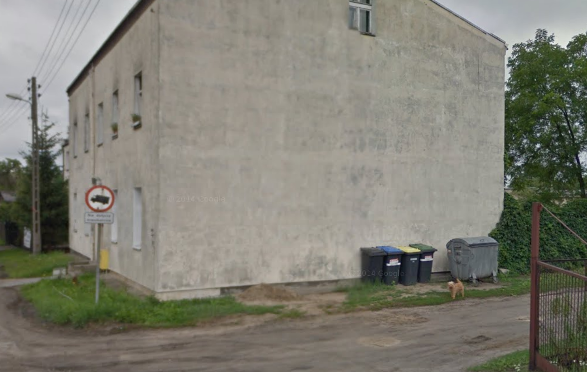 Zatwierdzam: .......................................Data: ....................................................PRZEDMIOT ZAMÓWIENIAPrzedmiotem zamówienia realizowanego w trybie zamówienia publicznego przez Zarząd Komunalnych Zasobów Lokalowych Sp. z o.o. (zwany dalej Zamawiającym), jest:Opracowanie dokumentacji Projektu budowlanego obejmującego: Projekt architektoniczno-budowlany i Projekt techniczny oraz innych dokumentów i opracowań wskazanych w PFU wraz z uzyskaniem map do celów projektowych oraz z ich aktualizacją, warunków i pozwoleń, niezbędnych do sporządzenia Projektu budowlanego. Uzyskanie na podstawie projektu architektoniczno-budowlanego i projektu technicznego ostatecznego zgłoszenia o rozpoczęciu robót budowlanych. Zaprojektowanie  instalacji c. o., c. w. u. wraz z rozprowadzeniem i podłączeniem, wykonanie instalacji gazowej w lokalach, wymiana pionów i poziomu instalacji gazowej likwidacji pieców na paliwo stałe i innych źródeł ciepła, z uzyskaniem wymaganych prawem sprawdzeń, uzgodnień, pozwoleń itp. ze złożeniem wniosku o pozwolenie na budowę lub zgłoszenia we właściwym organie – jeżeli jest to wymagane, oraz wykonaniem na jej podstawie robót budowlanych dla zadania inwestycyjnego dla budynku przy ul. Spławie 87 w Poznaniu.ZAMAWIAJĄCYZarząd Komunalnych Zasobów Lokalowych sp. z o.o.ul. Matejki 57 60-770 Poznań LOKALIZACJA INWESTYCJI61-313 Poznań, ulica Spławie 87, lokal mieszkalnynr działki: 22, nr arkusza 24, obręb SpławieWSPÓLNY SŁOWNIK ZAMÓWIEŃ (CPV):71.22.00.00-7 Usługi inżynierskie w zakresie projektowania 71.70.00.00-5 Usługi nadzoru i kontroli45.00.00.00-7	Roboty budowlane45.21.10.00-9 Roboty budowlane w zakresie budownictwa wielorodzinnego i domów jednorodzinnych45.30.00.00-0	Roboty instalacyjne w budynkach45.30.00.00-8 Roboty w zakresie instalacji budowlanych45.40.00.00-1	Roboty wykończeniowe w zakresie obiektów budowlanych45.45.30.00-0 Remontowe i renowacyjneSPIS ZAWARTOŚCI1. Opis ogólny przedmiotu zamówienia:1.1 Charakterystyczne parametry określające wielkość lokalu1.2 Aktualne uwarunkowania wykonania przedmiotu zamówienia2. Opis wymagań Zamawiającego w stosunku do przedmiotu zamówienia.3. Wymagania zamawiającego w stosunku do przedmiotu zamówienia.4. Przepisy prawne związane z projektowaniem i wykonaniem zamierzenia budowlanego.5. Załączniki:5.1 Rzuty i przekroje budynku5.2 Opinia kominiarskaOpis ogólny przedmiotu zamówienia.Przedmiotem zamówienia jest wykonanie dokumentacji Projektu budowlanego obejmującego: Projekt architektoniczno-budowlany i Projekt techniczny oraz innych dokumentów i opracowań wskazanych w PFU wraz z uzyskaniem map do celów projektowych oraz z ich aktualizacją, warunków i pozwoleń, niezbędnych do sporządzenia Projektu budowlanego. Uzyskanie na podstawie projektu architektoniczno-budowlanego i projektu technicznego ostatecznego zgłoszenia o rozpoczęciu robót budowlanych, wraz z uzyskaniem wymaganych prawem uzgodnień i pozwoleń oraz wykonanie na jego podstawie robót budowlano-montażowych polegających na wykonaniu instalacji c. o., c. w. u., zabudowaniu instalacji, likwidacji piecy na paliwo stałe i innych źródeł ciepła, wykonanie wewnętrznej instalacji gazowej w częściach wspólnych i lokalach, (wykonanie niezbędnych przyłączy wod-kan, dostosowanie instalacji elektrycznej, posprzątanie pomieszczenia itp.).1.1 Charakterystyczne parametry określające wielkość obiektu i zakres robót.1.1.1 Nazwa i adres nieruchomości61-313 Poznań, ulica Spławie 87, lokal mieszkalnynr działki: 22, nr arkusza 24, obręb Spławie.1.1.2 Stan prawny nieruchomościNieruchomość stanowi własność Miasta Poznań. Została przekazana w dzierżawę Zarządowi Komunalnych Zasobów Lokalowych Sp. z o.o. na podstawie umowy nr D/51/1031 z dnia 09.10.2013r.1.1.3 Parametry charakteryzujące nieruchomościSpławie 87                rok budowy           1930Powierzchnia użytkowa 	                       239,70 m2Powierzchnia pomieszczeń przynależnych  46,1 m2 Powierzchnia zabudowy                          188,3 m2 1.2 Aktualne uwarunkowania wykonania przedmiotu zamówienia.	ZAKRES PRAC Przygotowanie zaplecza budowy w sposób gwarantujący bezpieczny przebieg prowadzonych prac oraz gwarantujący bezpieczeństwo.Organizacja i zagospodarowanie zaplecza budowy, w tym zabezpieczenie i oznakowanie terenu budowy.Zabezpieczenie budowy przed kradzieżą i innymi ujemnymi skutkami.Zapewnienie właściwych warunków bezpieczeństwa i higieny pracy.Wyznaczenie kierownika budowy.Utrzymanie terenu budowy w stanie wolnym od przeszkód komunikacyjnych oraz usuwanie na bieżąco zbędnych odpadów.Wykonywanie i przekazywanie Inwestorowi, w wymaganych terminach, materiałów niezbędnych do sporządzania sprawozdań i raportów, wg wzorów dostarczonych przez Zamawiającego, pod potrzeby finansowania i rozliczania inwestycji.Uporządkowanie terenu po wykonanych robotach.Skompletowanie dokumentów odbiorowych.Przygotowanie dokumentów niezbędnych do wystąpienia i uzyskania prawomocnej decyzji pozwolenia na użytkowanie lub zgłoszenia zakończenia prac (gdy będzie to wymagane) Współudział z Zamawiającym w przygotowywaniu harmonogramów rzeczowo-finansowych w sprawie pozyskiwania pozabudżetowych środków finansowych i innych dokumentów związanych z realizacją budowy.Spławie 87Obiekt objęty zamówieniem jest budynkiem mieszkalnym.Budynek jest wykonany w technologii tradycyjnej i wyposażony jest w następujące instalacje:- elektryczną- wodną- sanitarną- wentylacyjną.- gazowąOgrzewanie pomieszczeń odbywa się za pomocą indywidualnych piecy kaflowych i kotłów gazowych.Ciepła woda użytkowa przygotowywana jest za pomocą bojlerów elektrycznych i junkersy.W związku z planowaną likwidacją pieców kaflowych, lokale mieszkalne zostaną wyposażony w grzejniki płytowe i podłączone do instalacji c.o., c.w.u., zasilaną przez kocioł gazowy kondensacyjny z zamkniętą komorą spalania przyłączony do instalacji gazowej.Instalacja wodna i kanalizacyjna zostanie zmodyfikowana w celu zmiany sposobu ogrzewania.Indywidualne piece kaflowe zostaną zlikwidowane.2. Opis wymagań Zamawiającego w stosunku do przedmiotu zamówieniaW ramach przedmiotu zamówienia planuje się następujące prace: Wykonanie projektu budowlano-wykonawczego wielobranżowego z dochowaniem niezbędnej szczegółowości jak dla projektu wykonawczego wraz ze sporządzeniem informacji dotyczącej Bezpieczeństwa i Ochrony Zdrowia (BiOZ).Zweryfikowanie zgodności inwentaryzacji pomieszczeń będącej w posiadaniu Zamawiającego ze stanem faktycznym.Uzyskanie wynikających z przepisów pozwoleń, opinii, uzgodnień i zatwierdzeń oraz odstępstw od obowiązujących przepisów, jeżeli zajdzie taka konieczność.Uzgodnienia dokumentacji z rzeczoznawcami p.poż.Zaprojektowanie oraz montaż kondensacyjnego kotła gazowego z zamkniętą komorą spalania.Zaprojektowanie i wykonanie wewnętrznej instalacji gazowej, (pion i poziom wraz z instalacją w lokalach) z podłączeniem kotła gazowego i kuchenki gazowej cztero-palnikowej.Zaprojektowanie instalacji centralnego ogrzewania w lokalach.Dobór grzejników płytowych wraz z obliczeniami hydraulicznymi układu.Rozprowadzenie i podłączenie instalacji c.w.u. do nowego źródła ciepła.Rozprowadzenie instalacji c.o. w korytkach w lokalu użytkowym wraz z montażem i podłączeniem grzejników płytowych.Montaż wkładu kominowego do odprowadzenia spalin wraz z podłączeniem kotła gazowego.Wykonanie pierwszego uruchomienia kotła gazowego, wykonanie nastaw na zamontowanych grzejnikach płytowych i ich regulacji.Demontaż piecy kaflowych, kotlin i innych źródeł ciepła, odłączenie od kanałów spalinowych, uzupełnieniu podłóg i ścian w nawiązaniu do istniejących powierzchni.Przerobienie instalacji elektrycznej  w lokalu (przesunięcie kolidujących gniazdek, zamontowaniu nowych gniazd prądowych do podłączenia kotła gazowego i kuchenki gazowej, w razie potrzeby).Prace budowlane – naprawy ścian i malowanie miejsc po przebiciach ścian 
i demontażach instalacji.Uporządkowanie podłączeń kominowych, przełączenia wentylacji w lokalach, udrożnienie przewodów kominowych.Przeprowadzenie wymaganych prób i sprawdzeń.Uzyskanie pozytywnej opinii kominiarskiej.Uwaga:Instalacja c.o., c.w.u., z.w.u. powinna być wykonana w systemie PEX z kształtkami mosiężnymi w systemie zaciskowym, lub równoważnym.Instalacja kanalizacyjna powinna być wykonana w systemie PVC  HTplus (niskoszumowa).Zamawiający preferuje grzejniki płytowe z wkładką zaworową i głowicą termostatyczną zasilane od dołu. Zamawiający preferuje montaż uchwytów na instalacji gazowej w kołkach stalowych.Wykonawca powinien wykonać dodatkową opinię kominiarską przed rozpoczęciem robót projektowych i wykonać projekt z uwzględnieniem uwag zawartych w tej opinii. 3. Wymagania zamawiającego w stosunku do przedmiotu zamówienia. 3.1 Zakres i forma dokumentacji projektowej:dokumentacja powinna uwzględniać wszelkie prace niezbędne do wykonania robót 
z punktu widzenia sztuki budowlanej i obowiązujących przepisów, umożliwiając uzyskanie pozwolenia na budowę na realizację przedmiotowego przedsięwzięcia.dokumentacja projektowa winna być wykonana w oparciu o uzgodnienia 
dokonane z Zamawiającym i obowiązującymi przepisami prawa i warunkami technicznymi.w przypadku wystąpienia okoliczności powodujących konieczność uzyskania dodatkowych dokumentów, uzgodnień, opinii, ekspertyz koszt ich uzyskania obciąża Wykonawcę.w dokumentacji należy zastosować wyłącznie technologie, urządzenia i materiały spełniające wymagania zawarte w Rozporządzeniu Ministra Infrastruktury w sprawie warunków technicznych, jakim powinny odpowiadać budynki i ich usytuowanie (tekst jednolity – obwieszczenie Ministra Infrastruktury i Rozwoju z dnia 17 lipca 2015 r. Dz. U. z dnia 18.09.2015 r. poz. 1422 z późniejszymi zmianami) oraz wyrobów budowlanych wprowadzonych do obrotu lub udostępnionych na rynku krajowym zgodnie z zasadami określonymi w Ustawie z dnia 16 kwietnia 2004 r. o wyrobach budowlanych (Dz. U. z 2016 r. poz. 1570 z późn. zm.).uszczegółowienie rozwiązań technicznych i materiałowych, wskazanych w opracowaniu projektowym, powinno nastąpić na etapie uzgodnień przedprojektowych, poprzez przedstawienie Zamawiającemu ewentualnych alternatywnych propozycji zamiennych do zawartych w PFU. Wybór poszczególnych wariantów i rozwiązań technologicznych uzależniony będzie od decyzji Zamawiającego.wykonawca winien na bieżąco uwzględniać w opracowaniach projektowych zmiany w przepisach i zasadach wiedzy technicznej. Dokumentacja objęta zamówieniem powinna być zgodna z przepisami i zasadami wiedzy technicznej obowiązującymi na dzień przekazania dokumentacji.3. 2 Dokumentacja opracowana zostanie przez Wykonawcę w ilościach i w formie:Projekt budowlany – 4 szt. w wersji papierowej w zakresie uwzględniającym specyfikację robót budowlano – instalacyjnych w zakresie i stopniu dokładności niezbędnych do sporządzenia przedmiaru robót, kosztorysu inwestorskiego i realizacji robót budowlano – instalacyjnych.Specyfikacja techniczna wykonania i odbiory robót – 2 szt. w wersji papierowej.Informacja dotyczące bezpieczeństwa i ochrony zdrowia – 2 szt. w wersji papierowej.Inne opracowania niezbędne do opracowania dokumentacji projektowej – 4 szt. w wersji papierowej.Ekspertyza techniczna w zakresie p-poż – 2 egz. W wersji papierowej wraz z uzyskaniem stosownych odstępstw  od Komendanta Straży Pożarnej.Przedmiar robót – 2 szt. w wersji papierowej, przedmiar robót powinien zawierać zestawienie przewidywanych do wykonania robót podstawowych w kolejności technologicznej ich wykonania wraz z ich szczegółowym opisem lub wskazaniem właściwych specyfikacji technicznych wykonania i odbioru robót z wyliczeniem i zestawieniem ilości jednostek przedmiarowych robót podstawowych.Kosztorys inwestorski – 2 szt. w wersji papierowej, wykonany metodą szczegółową z rozbiciem na R, M i S Przygotowanie wniosku na pozwolenie na budowę lub zgłoszenie do właściwego organu – 2 szt. w wersji papierowej.Dokumentacja kolaudacyjna i powykonawcza – 4 egz. wersja papierowa.Elektronicznej całość dokumentacji na nośniku CD lub DVD – w 2 egz. komplet dokumentacji wykonawczej w zapisie oryginalnym, umożliwiającym przetwarzanie odpowiednio w programach WORD (*doc), AUTOCAD, (*dwg), *(pdf), kosztorysowa (*ath)Wykonawca jest zobowiązany do sporządzenia operatu kolaudacyjnego oraz przekazania go Zamawiającemu na dzień zgłoszenia gotowości do odbioru końcowego wykonanych robót budowlanych wraz z wymaganymi, m.in. certyfikatami, atestami, aprobatami technicznymi, instrukcjami, kartami gwarancyjnymi, zaświadczeniami o dopuszczeniu zastosowanych materiałów i urządzeń do stosowania w budownictwie, protokołami odbiorów robót, prób i badań, rozruchów, uregulowaniem wszystkich czynności formalno – prawnych.Uwaga: Wszystkie egzemplarze dokumentacji projektowej powinny zawierać rysunki wydrukowane w kolorze ( nie mogą stanowić czarno białej kserokopii oryginalnych rysunków z zaznaczonymi na kolorowo projektowanymi elementami).Wszystkie egzemplarze dokumentacji projektowej powinny być wykonane w grafice komputerowej nie dopuszcza się rysunków i opisów odręcznych.Zamawiający BEZWZGLĘDNIE wymaga, aby Wykonawca połączył wszystkie elementy dokumentacji w pliku w formie pdf, które odpowiadają każdemu tomowi dokumentacji w wersji papierowej.Wykonawca zobowiązany jest przekazać przedmiot zamówienia w plikach:ADOBE READER – całość dokumentacji ( rozszerzenie pdf.)MS WORD – kompletne opisy techniczne, inwentaryzacyjne, instrukcje oraz STWiORB ( rozszerzenie doc.) AUTOCAD – kompletne rysunki ( rozszerzenie dwg. )NORMA – przedmiar i kosztorys ( rozszerzenie ath. ) 3.3 Warunki wykonania i odbioru robót budowlanych. 1) Roboty budowlane objęte przedmiotem zamówienia powinny:spełniać Polskie Normy przenoszące europejskie normy zharmonizowane, warunki techniczno- budowlanymi, przepisy bhp i ppoż,spełniać obowiązujące przepisy ustawy z dnia 7 lipca 1994 r. Prawo budowlane (t. j. Dz .U. z 2016, poz. 290) oraz ustawy z dnia 16 kwietnia 2004 r. o wyrobach budowlanych (t. j. Dz. U. z 2016 r. poz. 1570 z późn.zm),spełniać zapisy dokumentacji projektowej, spełniać przepisy wykonawcze do w/w ustaw,spełniać zasady wiedzy technicznej i sztuki budowlanej,być realizowane w sposób zapewniający ciągłość funkcjonowania budynku,być prowadzone w sposób gwarantujący zachowanie bezpieczeństwa użytkowników znajdujących się w budynku, W przypadku, gdy w wyniku niewłaściwego prowadzenia robót nastąpi uszkodzenie lub zniszczenie własności publicznej lub prywatnej, Wykonawca na swój koszt naprawi lub odtworzy uszkodzoną własność,obejmować całość robót niezbędnych do realizacji zamówienia, w tym między innymi: wywiezienie i utylizację materiałów z rozbiórki, roboty przygotowawcze, wykonanie, utrzymanie i likwidację zaplecza budowy, przeprowadzenia prób, sprawdzeń i badań, rozruch instalacji wraz z regulacją. 2) Złom powstały z demontażu Wykonawca dostarczy z wykorzystaniem własnego środka transportu i ludzi do punktu skupu złomu i uzyska dokument PZ (przychód zewnętrzny), który złoży Zamawiającemu. 3) Wykonawca na własny koszt zorganizuje zaplecze budowy, zamontuje podliczniki poboru wody i energii elektrycznej oraz będzie ponosił koszty użytkowania tych mediów w trakcie realizacji inwestycji. W przypadku braku możliwości zamontowania podliczników rozliczenie będzie dokonane na podstawie rodzaju i czasu używania narzędzi.4. Przepisy prawne związane z projektowaniem i wykonaniem zamierzenia  Budowlanego.Ustawa z dnia 7 lipca 1994 r. Prawo budowlane (Dz. U. z 2013 r. poz. 1409 
z późn. zmian.),Ustawa z dnia 29 stycznia 2004 r. – Prawo zamówień publicznych (Dz. U. 
z 2013 r. poz. 907 ze zmianami),Ustawa z dnia 14 grudnia 2012 o odpadach (Dz. U. 2013 poz. 21 z późn. zmian.)Ustawa z dnia 21 listopada 2008 r. o wspieraniu termomodernizacji 
i remontów  (Dz. U. z 2014 poz. 712)Rozporządzenie Ministra Infrastruktury z dnia 12 kwietnia 2002 r w sprawie warunków technicznych jakim powinny odpowiadać budynki i ich usytuowanie (Dz. U. 2015 poz. 1422 z późn. zmian.) Rozporządzenie Ministra Transportu, Budownictwa i Gospodarki Morskiej
z dnia 25 kwietnia 2012 r. w sprawie szczegółowego zakresu i formy projektu budowlanego (Dz. U. z 2012 r. poz. 462 ze zmianami),Rozporządzenie Ministra Infrastruktury z dnia 18 maja 2004 r. w sprawie określenia  metod i podstaw sporządzania kosztorysu inwestorskiego, obliczania planowanych kosztów prac projektowych, oraz planowanych kosztów robót budowlanych określonych w programie funkcjonalno – użytkowym (Dz. U. z 2004 r. Nr  130 poz. 1389 ze zmianami),Rozporządzenie Ministra Infrastruktury  z dnia 23 czerwca 2003 r.
w sprawie informacji, dotyczącej bezpieczeństwa i ochrony zdrowia oraz planu bezpieczeństwa i ochrony zdrowia  (Dz. U. z 2003 r. nr 120 poz. 1126),Rozporządzeniem Ministra Infrastruktury z dnia 2 września 2004 r.
w sprawie szczegółowego zakresu i formy dokumentacji projektowej, specyfikacji technicznych	 wykonania i odbioru robót budowlanych oraz programu funkcjonalno - użytkowego (Dz. U. z 2013 r. poz. 1129),Rozporządzenie Ministra Infrastruktury z dnia 6 lutego 2003 r. w sprawie bezpieczeństwa i higieny pracy podczas wykonywania robót budowlanych (Dz. U. z 2003 r. nr 47, poz. 401),Rozporządzenie Ministra Infrastruktury z dnia 17 marca 2009 r. w sprawie szczegółowego zakresu i form audytu energetycznego oraz części audytu remontowego, wzorów kart audytów, a także algorytmu oceny opłacalności przedsięwzięcia termomodernizacyjnego (Dz. U. z 2009 nr 43 poz. 346 z późn. zmian.)Rozporządzenie Ministra Infrastruktury i Rozwoju z dnia 3 czerwca 2014 r. w sprawie metodologii obliczania charakterystyki energetycznej budynku i lokalu mieszkalnego lub części budynku stanowiącej samodzielną całość techniczno-użytkową oraz sposobu sporządzania i wzorów świadectw charakterystyki energetycznej (Dz. U. z 2014 poz. 888)Ustalenia z Zamawiającym,Polskie Normy, normy zharmonizowane, normy europejskie,Inne przepisy i unormowania niezbędne do opracowania dokumentacji.          Uwaga:          Zamawiający informuje że:Wszystkie uzgodnienia branżowe w tym m.in. z rzeczoznawcą ppoż., rzeczoznawcą sanitarną, BHP i ergonomii, jeżeli są niezbędne do uzyskania pozwolenia na budowę lub zgłoszenia robót, są obowiązkiem Wykonawcy.Uzyskanie wszelkich decyzji, które są niezbędne do wydania decyzji pozwolenia na budowę lub zgłoszenia robót budowlanych jest obowiązkiem Wykonawcy. Uzyskanie wszelkich opracowań geodezyjnych niezbędnych do opracowania dokumentacji projektowej i uzyskania pozwoleń na budowę lub zgłoszenia robót budowlanych jest obowiązkiem Wykonawcy.